MitosiE’ il normale processo di divisione cellulare, con il quale da una cellula se ne formano due perfettamente identiche.A ogni divisione cellulare, i cromosomi duplicano se stessi e poi si distribuiscono tra le due cellule figlie, così che ciascuna di esse avrà ancora lo stesso numero e lo stesso tipo di cromosomi  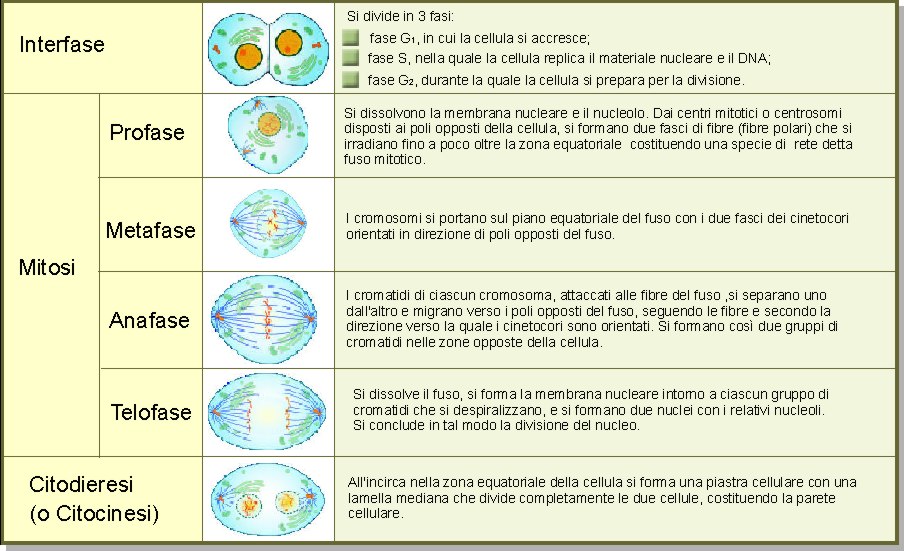 